Bydgoszcz, 12 stycznia 2023 r.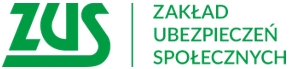 Informacja prasowaPrzedsiębiorcy  otrzymają roczną informację o rozliczeniu wpłat Zakład Ubezpieczeń Społecznych rozpoczął informowanie płatników składek o stanie ich rozliczeń za 2022 rok. Informacja będzie zamieszczona na PUE ZUS. Otrzyma ją ponad 3,1 mln płatników składek, w regionie 146,5 tys. Informacje o saldzie i rozliczeniu wpłat sukcesywnie udostępniamy na Platformie Usług Elektronicznych ZUS. Przedsiębiorca, logując się na swój profil na PUE ZUS będzie mógł sprawdzić rozliczenie swoich wpłat, jakie przekazał w 2022 roku na swój indywidualny numer rachunku składkowego. Dowie się, czy na jego koncie jest nadpłata, niedopłata, czy też saldo zerowe. 
A jeśli  spłaca zadłużenie w ratach, to dodatkowo otrzyma informację o kwocie, która pozostała jeszcze do spłaty – informuje Krystyna Michałek, regionalny rzecznik prasowy ZUS województwa kujawsko-pomorskiego.W przypadku płatników, którzy nie mają jeszcze konta na PUE ZUS, a powinni je mieć, informacja 
o nadpłacie albo niedopłacie, będzie wysłana pocztą. Przypominamy, że od stycznia PUE ZUS jest już obowiązkowe dla wszystkich płatników składek.NiedopłataW województwie kujawsko-pomorskim niedopłatę na koncie ma ponad 30,4 tys. płatników składek. Niewielkie zaległości na koncie można spłacić przez zwiększenie bieżącej wpłaty, pamiętając 
o doliczeniu ewentualnych odsetek za zwłokę. Aby je wyliczyć, można skorzystać z kalkulatora odsetkowego dla płatników składek. Gdy zadłużenie jest większe i przedsiębiorca nie jest w stanie jednorazowo go spłacić, warto pomyśleć o rozłożeniu zaległości na raty. W tym celu można skorzystać z pomocy doradcy ds. ulg i umorzeń, który przedstawi najkorzystniejsze warunki spłaty zadłużenia, pomoże wypełnić wniosek i skompletować niezbędne dokumenty. Z  doradcą  można skontaktować się telefonicznie lub umówić się na e-wizytę.NadpłataGdy bilans konta jest na plus, o nadpłatę płatnik może pomniejszyć kwotę bieżącej wpłaty 
w najbliższym terminie płatności bieżących składek. Może też wystąpić z wnioskiem o jej zwrot (wniosek RZS-P). Nadpłatę ZUS zwróci wyłącznie na numer rachunku bankowego, który jest zapisany na koncie płatnika w Zakładzie. W naszym regionie nadpłatę na koncie ma blisko 66,2 tys. płatników składek.Ważne!W informacji są uwzględnione wyłącznie deklaracje rozliczeniowe i opłacone składki, które wpłynęły do 31 grudnia 2022 r. Jeśli płatnik korygował dokumenty rozliczeniowe albo wpłacał składki po tej dacie, to aktualne saldo konta płatnik może sprawdzić na swoim profilu na Platformie Usług Elektronicznych ZUS.Krystyna Michałekregionalny rzecznik prasowy ZUSw województwie kujawsko-pomorskim